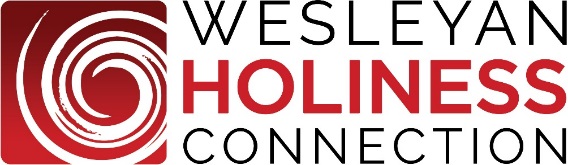 January 14, 2020I am so pleased to write you with continuing good things to say about how God uses the WHC in focusing our message of holiness and weaving groups together in unity.  The Board, Steering Committee and leaders deeply appreciate your ongoing support and involvement. I hope you will continue that affirmation.Annual Financial Contribution: As usual in January each year, I write to thank you and encourage you in remaining financially committed to the WHC work. Our new treasurer, Dr. Mari Gonlag, reports that we have ended the 2019 year with a surplus and with broad denominational participation. In the next week your finance office will be receiving an invoice based upon last year’s contribution.  We trust that you will renew a financial commitment for 2020 at least at that same level.  I am deeply grateful for our collaborative efforts that continue to be inspiring and amazing. Many of your leaders are involved in various groups or events of the WHC. Thank you for your involvement and contribution!Leadership Growth: As you know, developing broad and collaborative leadership is essential in any healthy long-term movement. I reported to you that at our last Steering Committee we experienced significant expansion of our leadership with new officers.  This is tracking well. Events and Networks: In the first half of this year, I will be visiting many of our regional networks in helping them to refocus with greater effectiveness – SoCal, Oregon, Columbus, Philadelphia in the next couple of months. The Brazilian networks thrive. One in Rio is expanding with efforts to bring pastors into a coordinated training plan. On January 29, the College/University Presidents’ Network meets again in D.C.  The theme: “The moderating influence of Christian Higher Education.”  Please pray for that gathering.Seedbed/New Room Partnership; Our deep conversations with the leaders of these initiatives are finding real traction.  Seedbed/New Room are moving into an affinity position with us, coming under the umbrella the WHC provides as a relational network.  The collaboration that is emerging is truly a Spirit-led synergy.Again, I thank you for your engagement and the financial contribution for this coming year. The blessing is truly making a difference.Blessings,KevinKevin W. MannoiaFounder & Executive Directorwww.HolinessAndUnity.org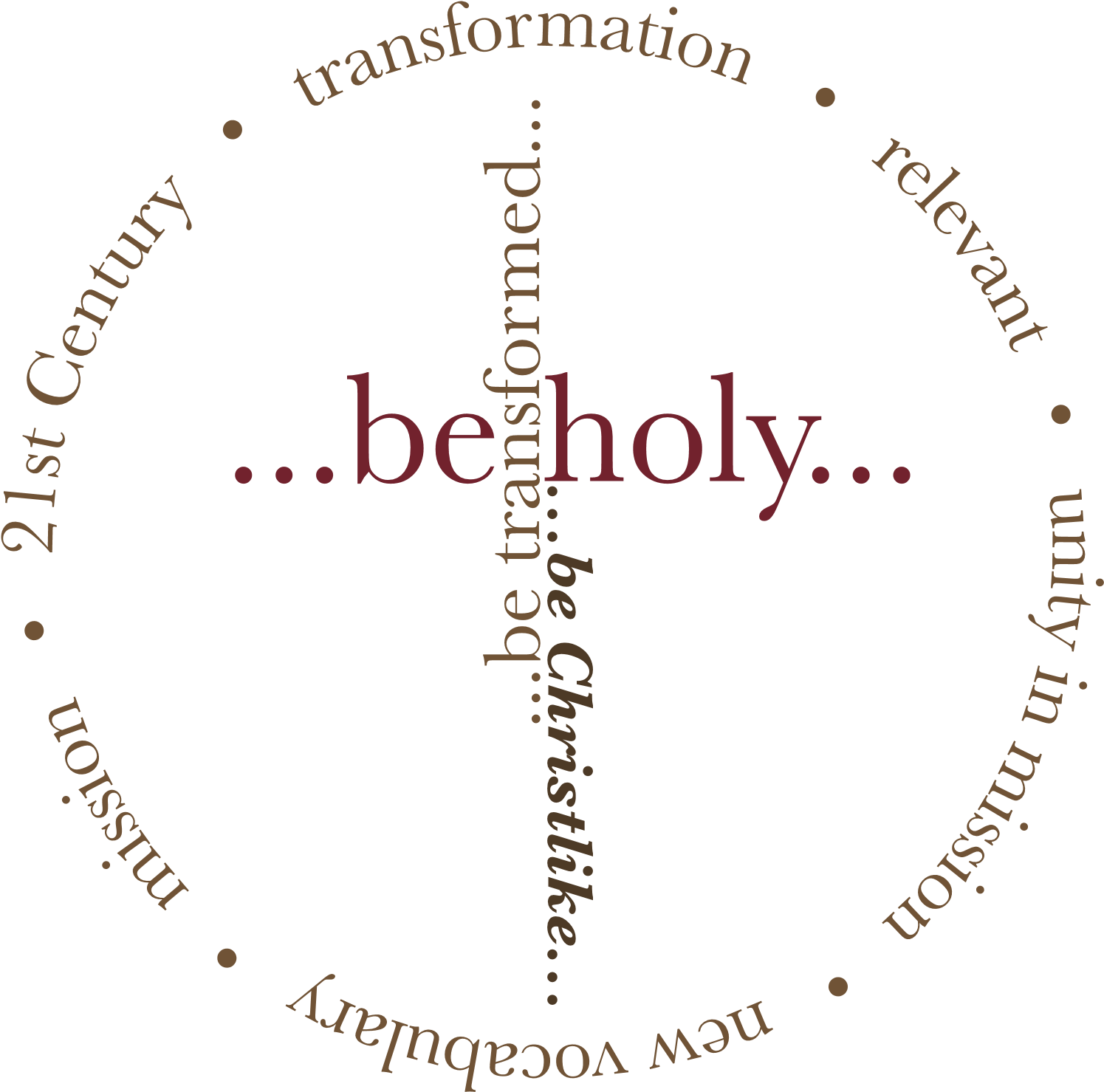 